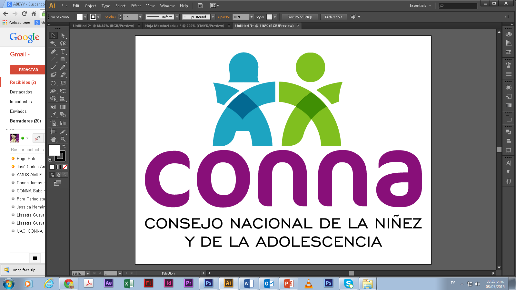 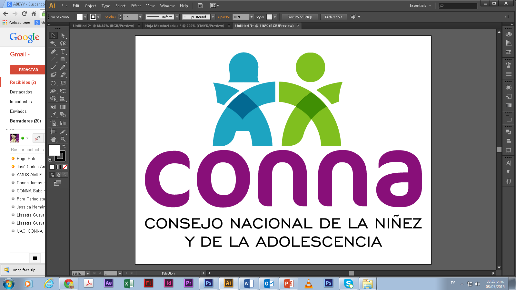 Resolución de Solicitud de InformaciónEl Consejo Nacional de la Niñez y de la Adolescencia, luego de haber recibido y admitido la solicitud de información No. 010/2019,  presentada ante la Unidad de Acceso a la Información Pública de esta dependencia el 28 de marzo de 2019 por			, mediante la cual solicita  lo siguiente:1.       Nombre completo, salario recibido, hoja de vida completa con sus correspondientes atestados, principalmente los que las habiliten y les hagan competentes en el tema de defensa de derechos de Niñez y Adolescencia, particularmente a la Sra. Zaira Navas2.       Publicación del periódico para concurso por las plazas en mención, cantidad de personas que aplicaron a dichas plazas y criterios de selección, evaluaciones realizadas y sus resultados (conocimientos técnicos, pruebas psicológicas, etc.) de toda la terna en competencia para dichas plazas, en particular de la dirección ejecutiva del CONNA3.       Nombre de los integrantes del equipo de evaluadores que determinaron la contratación de las diferentes subdirecciones y en particular de la Sra. Zaira Navas.4.       Copia del acta donde el consejo decide la contratación de estas personas5.       Capacitaciones recibidas en el ejercicio de sus funciones y erogaciones para las mismas6.       Documentos, Políticas, Normas, Instructivos, Lineamientos y cualquier otro documento GENERADO para el ejercicio de sus funciones y para la defensa y protección de derechos de niñas niños y adolescentes7.       Solicito además el nombre de las personas asignadas por UNICEF como asistentes técnicas para el proyecto de la alianza mundial para poner fin a la violencia contra la niñez, para quienes se construyeron dos oficinas en el área de dirección ejecutiva (según orden de compra 000076) de fecha 7 de junio de 2018.Y considerando que la solicitud cumple con todos los requisitos establecidos en el art.66 de La ley de Acceso a la Información Pública y los arts. 50 al 54 del Reglamento de la Ley de Acceso a la Información Pública, y que la información solicitada no se encuentra entre las excepciones enumeradas en los arts. 19 y 24 de la Ley, y 19 del Reglamento, resuelve:PROPORCIONAR LA INFORMACIÓN PÚBLICA SOLICITADADicha información será entregada tal como lo estableció la persona solicitante, a través de correo electrónico. San Salvador, a las catorce horas del dos de mayo de dos mil diecinueve.___________________________________           	Silvia Soledad Orellana Guillén                        Oficial de Información 